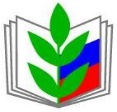 Астраханская областная организация Профсоюза работников народного образования и науки РФИНФОРМАЦИОННЫЙ БЮЛЛЕТЕНЬНОВЫЕ ТРЕБОВАНИЯ ПОЖАРНОЙ БЕЗОПАСНОСТИ: ЧТО ПОМЕНЯТЬ В ДОКУМЕНТАХ И РАБОТЕ(в помощь руководителям образовательных организаций, специалистам по охране труда, председателям первичных профсоюзных организаций)Астрахань2020 годКакие документы изменить и разработатьЛокальные акты школы и детского сада должны соответствовать новым правилам. Правительство утвердило их постановлением от 16.09.2020 № 1479. Измените по ним инструкцию о мерах пожарной безопасности и планы обучения детей. Разработайте форму журнала эксплуатации систем противопожарной защиты и регламент их технического обслуживания. Подробнее об изменениях – в таблице.Обзор изменений документов по пожарной безопасностиИНСТРУКЦИЯ О МЕРАХ ПОЖАРНОЙ БЕЗОПАСНОСТИПоручите ответственному за пожарную безопасность дополнить инструкцию новой информацией. Надо внести ее в первый и седьмой разделы. Попросите также пересмотреть все разделы документа – формулировки должны соответствовать новым правилам.В первый раздел «Как содержать эвакуационные пути» нужно добавить требования к эвакуационным и аварийным выходам, путям доступа подразделений пожарной охраны в образовательную организацию (подп. «а» п. 393 Правил, утв. постановлением Правительства № 1479).
ПРИМЕРФормулировки пунктов о порядке содержания эвакуационных путей и выходов, путей доступа пожарной охраны<…>2.3. Содержание эвакуационных путей и выходов, в том числе аварийных, а также путей доступа подразделений пожарной охраны на территорию в здание школы2.3.1. При эксплуатации эвакуационных путей и выходов, в том числе аварийных, а также путей доступа подразделений пожарной охраны на территорию образовательной организации необходимо:соблюдать проектные решения;обеспечивать наличие нормативных проходов, в том числе в части путей эвакуации и эвакуационных выходов при расстановке в помещениях технологического, выставочного и другого оборудования;надежно крепить поверх покрытий полов и в эвакуационных проходах ковры, ковровые дорожки и другие покрытия;следить, чтобы знаки пожарной безопасности, обозначающие пути эвакуации и эвакуационные выходы, были в исправном состоянии, а эвакуационное освещение включалось автоматически при прекращении электропитания рабочего освещения;при пожаре обеспечивать доступ подразделениям пожарной охраны в любые помещения для эвакуации и спасения людей, ограничения распространения, локализации и тушения пожара.2.3.2. При эксплуатации эвакуационных путей и выходов, в том числе аварийных, а также путей доступа подразделений пожарной охраны на объект запрещено:запирать и вешать замки на двери эвакуационных выходов;устраивать пороги на путях эвакуации (за исключением порогов в дверных проемах), раздвижные и подъемно-опускные двери и ворота, вращающиеся двери и турникеты, а также другие устройства, препятствующие свободной эвакуации людей;загромождать эвакуационные пути и выходы (в том числе проходы, коридоры, тамбуры, галереи, лестничные площадки, марши лестниц, двери, эвакуационные люки) различными изделиями, оборудованием, отходами, мусором и другими предметами, препятствующие безопасной эвакуации, а также блокировать двери эвакуационных выходов;устраивать в тамбурах выходов сушилки и вешалки для одежды, гардеробы, а также хранить (в том числе временно) инвентарь и материалы;фиксировать самозакрывающиеся двери лестничных клеток, коридоров, холлов и тамбуров в открытом положении, а также снимать их;изменять направление открывания дверей;устанавливать какие-либо приспособления, препятствующие нормальному закрыванию противопожарных или противодымных дверей (устройств).<…>В седьмой раздел «Обязанности и действия работников при пожаре» – новую обязанность работников. Попросите указать, как действовать, если вращающиеся двери, турникеты и другие устройства, которые препятствуют свободной эвакуации людей, заблокированы (подп. «к» п. 393 Правил, утв. постановлением Правительства № 1479).
ПРИМЕРФормулировка пункта о действиях работников, если устройства на выходе заблокированы<...>7.5. Работники обязаны:– при открытии на пути эвакуации и блокировании в открытом состоянии вращающихся дверей и турникетов, а также других устройств, препятствующих свободной эвакуации людей, найти по знакам эвакуации эвакуационные выходы или использовать дублирующие выходы, у которых нет препятствий.<...>Чтобы изменить документ, примите новую редакцию или издайте приказ о внесении изменений в действующую инструкцию. ОбразецПРИКАЗ ОБ ИЗМЕНЕНИИ ИНСТРУКЦИИ О МЕРАХ ПОЖАРНОЙ БЕЗОПАСНОСТИ
Муниципальное бюджетное общеобразовательное учреждение
«Центр образования № 1»
(МБОУ ЦО № 1)ПРИКАЗг. ЭнскО внесении изменений в инструкцию о мерах пожарной
безопасности в зданиях, сооружениях и помещениях
МБОУ ЦО № 1 и на прилегающих к ним территорияхВ соответствии с постановлением Правительства от 16.09.2020 № 1479 «Об утверждении Правил противопожарного режима в Российской Федерации», в целях актуализации локальных актов МБОУ ЦО № 1, содержащих требования пожарной безопасности,ПРИКАЗЫВАЮ:1. Внести в Инструкцию о мерах пожарной безопасности в зданиях, сооружениях и помещениях МБОУ ЦО № 1 и на прилегающих к ним территориях (далее – Инструкция), утвержденную заведующим МБОУ ЦО № 1 от 27.11.2018, следующие изменения и дополнения:1.1. Пункт 2.3 раздела 2 Инструкции изложить в следующей редакции:«2.3. Содержание эвакуационных путей и выходов, в том числе аварийных, а также путей доступа подразделений пожарной охраны на территорию в здание образовательной организации2.3.1. При эксплуатации эвакуационных путей и выходов, в том числе аварийных, а также путей доступа подразделений пожарной охраны на территорию образовательной организации необходимо:соблюдать проектные решения;обеспечивать наличие нормативных проходов, в том числе в части путей эвакуации и эвакуационных выходов при расстановке в помещениях технологического, выставочного и другого оборудования;надежно крепить поверх покрытий полов и в эвакуационных проходах ковры, ковровые дорожки и другие покрытия;следить, чтобы знаки пожарной безопасности, обозначающие пути эвакуации и эвакуационные выходы, были в исправном состоянии, а эвакуационное освещение включалось автоматически при прекращении электропитания рабочего освещения;при пожаре обеспечивать доступ подразделениям пожарной охраны в любые помещения для эвакуации и спасения людей, ограничения распространения, локализации и тушения пожара.2.3.2. При эксплуатации эвакуационных путей и выходов, в том числе аварийных, а также путей доступа подразделений пожарной охраны на объект запрещено:запирать и вешать замки на двери эвакуационных выходов;устраивать пороги на путях эвакуации (за исключением порогов в дверных проемах), раздвижные и подъемно-опускные двери и ворота, вращающиеся двери и турникеты, а также другие устройства, препятствующие свободной эвакуации людей;загромождать эвакуационные пути и выходы (в том числе проходы, коридоры, тамбуры, галереи, лестничные площадки, марши лестниц, двери, эвакуационные люки) различными изделиями, оборудованием, отходами, мусором и другими предметами, препятствующими безопасной эвакуации, а также блокировать двери эвакуационных выходов;устраивать в тамбурах выходов сушилки и вешалки для одежды, гардеробы, а также хранить (в том числе временно) инвентарь и материалы;фиксировать самозакрывающиеся двери лестничных клеток, коридоров, холлов и тамбуров в открытом положении, а также снимать их;изменять направление открывания дверей;устанавливать какие-либо приспособления, препятствующие нормальному закрыванию противопожарных или противодымных дверей (устройств)».1.2. Абзац первый пункта 7.2 раздела 7 Инструкции после слов «вызове пожарной охраны» дополнить словами «открытии и блокировании в открытом состоянии вращающихся дверей и турникетов, а также других устройств, препятствующих свободной эвакуации людей».1.3. Пункт 7.2 раздела 7 дополнить абзацем следующего содержания:«– при открытии на пути эвакуации и блокировании в открытом состоянии вращающихся дверей и турникетов, а также других устройств, препятствующих свободной эвакуации людей, найти по знакам эвакуации эвакуационные выходы или использовать дублирующие выходы, у которых нет препятствий».2. Ответственному за пожарную безопасность Сизову П.О. организовать и провести с работниками внеплановый противопожарный инструктаж.3. Отменить приказ МБОУ ЦО № 1 от 12.02.2019 № 343 «Об утверждении инструкции о действиях персонала по эвакуации людей при пожаре».4. Настоящий приказ вступает в силу с 01.01.2021.5. Секретарю Сидоровой Н.Г. в срок до 18.12.2020 довести настоящий приказ до всех работников под подпись.6. Контроль исполнения настоящего приказа возложить на ответственного за пожарную безопасность Сизова П.О.С приказом ознакомлены:В дело № 03-05 за 2020 год
Секретарь Сидорова
30.12.2020ОбразецИНСТРУКЦИЯ О МЕРАХ ПОЖАРНОЙ БЕЗОПАСНОСТИМуниципальное бюджетное общеобразовательное учреждение «Центр образования № 1» (МБОУ ЦО № 1)ИНСТРУКЦИЯо мерах пожарной безопасности в зданиях и помещениях Муниципального бюджетного общеобразовательного учреждения «Центр образования № 1» и на прилегающих к ним территориях1. Общие положения1.1. Настоящая инструкция о мерах пожарной безопасности в зданиях муниципального бюджетного общеобразовательного учреждения «Центр образования № 1» и на прилегающих к ним территориях (далее – инструкция) разработана в соответствии с постановлением Правительства РФ от 16.09.2020 № 1479 «Об утверждении Правил противопожарного режима в Российской Федерации» и иным федеральным законодательством, регламентирующим правила пожарной безопасности.1.2. Инструкция устанавливает основные требования пожарной безопасности в зданиях и помещениях МБОУ ЦО № 1 (далее – образовательная организация), находящихся по адресам: город Энск, ул. Неизвестная, д. 7, стр. 1; д. 9, стр. 3, – и на прилегающих к ним территориях.1.3. Инструкция является обязательной для исполнения всеми работниками образовательной организации, сезонными работниками, физическими и юридическими лицами, с которыми образовательная организация заключила гражданско-правовые договоры, лицами, командированными в образовательную организации, обучающимися, прибывшими на производственное обучение или практику в образовательную организацию.2. Порядок содержания территории, зданий, помещений иэвакуационных путей и выходов, в том числе аварийных, а также путей доступа подразделений пожарной охраны на объект2.1. Содержание территорий2.1.1. На территориях образовательной организации необходимо:своевременно убирать тару, горючие отходы, опавшие листья, траву и прочие отходы;при жаркой и сухой погоде поливать территорию не менее 2 раз в день;соблюдать противопожарные расстояния между зданиями и сооружениями образовательной организации. Запрещено использовать расстояния под складирование материалов, оборудования и тары, стоянки транспорта и строительства зданий и сооружений;содержать всегда свободными для проезда пожарной техники, в зимнее время очищать от снега и льда дороги, проезды и подъезды к зданиям, сооружениям образовательной организации, наружным пожарным лестницам и водоисточникам, используемым для целей пожаротушения. О закрытии дорог или проездов для их ремонта или по другим причинам, препятствующим проезду пожарных машин, необходимо извещать пожарную часть № 1 (телефон 101, 112; 070-97-97, 040-09-09). На период закрытия дорог в соответствующих местах необходимо устанавливать указатели направления объезда или оборудовать переезды через ремонтируемые участки и подъезды к водоисточникам;обеспечивать наружное освещение в темное время суток для быстрого нахождения пожарных гидрантов, наружных пожарных лестниц и мест размещения пожарного инвентаря, а также подъездов к входам в здания и сооружения.2.1.2. На территориях образовательной организации запрещено:устраивать свалки;оставлять тару (емкости, канистры и т. п.) с легковоспламеняющимися и горючими жидкостями, а также баллоны со сжатыми и сжиженными газами;разводить костры и сжигать отходы.2.2. Содержание зданий и помещений 2.2.1. В зданиях и помещениях образовательной организации необходимо:своевременно проводить уборку;содержать свободными подходы к электрооборудованию и первичным средствам пожаротушения;размещать только необходимую для работы мебель, а также приборы, модели, принадлежности, пособия и другие предметы.2.2.2. В зданиях и помещениях образовательной организации запрещено:хранить и применять на чердаках, в подвальных, цокольных и подземных этажах, а также под свайным пространством зданий легковоспламеняющиеся и горючие жидкости, порох, взрывчатые вещества, пиротехнические изделия, баллоны с горючими газами, товары в аэрозольной упаковке, отходы любых классов опасности и другие пожаровзрывоопасные вещества и материалы;использовать чердаки, технические, подвальные и цокольные этажи, подполья, вентиляционные камеры и другие технические помещения для организации мастерских, а также для хранения продукции, оборудования, мебели и других предметов;устанавливать глухие решетки на окнах и приямках у окон подвалов, являющихся аварийными выходами, за исключением случаев, специально предусмотренных в нормативных правовых актах Российской Федерации и нормативных документах по пожарной безопасности;снимать предусмотренные проектной документацией двери эвакуационных выходов из поэтажных коридоров, холлов, фойе, вестибюлей, тамбуров и лестничных клеток, другие двери, препятствующие распространению опасных факторов пожара на путях эвакуации;производить изменение объемно-планировочных решений и размещение инженерных коммуникаций и оборудования, в результате которых ограничивается доступ к огнетушителям, пожарным кранам и другим системам обеспечения пожарной безопасности или уменьшается зона действия автоматических систем противопожарной защиты;размещать мебель, оборудование и другие предметы на путях эвакуации, у дверей эвакуационных выходов, в переходах между секциями и местах выходов на наружные эвакуационные лестницы, кровлю, покрытие;убирать и чистить помещения и стирать одежду с применением бензина, керосина и других легковоспламеняющихся и горючих жидкостей, а также производить отогревание замерзших коммуникаций паяльными лампами и другими способами с применением открытого огня;устраивать в лестничных клетках кладовые и другие подсобные помещения, а также хранить под лестничными маршами и на лестничных площадках вещи, мебель и другие горючие материалы;проводить изменения, связанные с устройством систем противопожарной защиты, без разработки проектной документации, выполненной в соответствии с действующими на момент таких изменений нормативными документами по пожарной безопасности;размещать в лестничных клетках, а также на открытых переходах наружных воздушных зон незадымляемых лестничных клеток внешние блоки кондиционеров;загромождать и закрывать проходы к местам крепления спасательных устройств.2.2.3. В помещениях с массовым пребыванием людей запрещено:применять дуговые прожекторы со степенью защиты менее IP54 и свечи;проводить перед началом или во время массовых мероприятий огневые, покрасочные и другие пожаро- и взрывоопасные работы;уменьшать ширину проходов между рядами и устанавливать в проходах дополнительные кресла, стулья и др.;превышать нормативное число людей, которые могут находится в помещении.2.3. Содержание эвакуационных путей и выходов, в том числе аварийных, а также путей доступа подразделений пожарной охраны на территорию в здание 2.3.1. При эксплуатации эвакуационных путей и выходов, в том числе аварийных, а также путей доступа подразделений пожарной охраны на территорию образовательной организации необходимо:соблюдать проектные решения;обеспечивать наличие нормативных проходов, в том числе в части путей эвакуации и эвакуационных выходов при расстановке в помещениях технологического, выставочного и другого оборудования;надежно крепить поверх покрытий полов и в эвакуационных проходах ковры, ковровые дорожки и другие покрытия;следить, чтобы знаки пожарной безопасности, обозначающие пути эвакуации и эвакуационные выходы, были в исправном состоянии, а эвакуационное освещение включалось автоматически при прекращении электропитания рабочего освещения;при пожаре обеспечивать доступ подразделениям пожарной охраны в любые помещения для эвакуации и спасения людей, ограничения распространения, локализации и тушения пожара.2.3.2. При эксплуатации эвакуационных путей и выходов, в том числе аварийных, а также путей доступа подразделений пожарной охраны на территорию и в здание образовательной организации запрещено: запирать и вешать замки на двери эвакуационных выходов;устраивать пороги на путях эвакуации (за исключением порогов в дверных проемах), раздвижные и подъемно-опускные двери и ворота, вращающиеся двери и турникеты, а также другие устройства, препятствующие свободной эвакуации людей;загромождать эвакуационные пути и выходы (в том числе проходы, коридоры, тамбуры, галереи, лестничные площадки, марши лестниц, двери, эвакуационные люки) различными изделиями, оборудованием, отходами, мусором и другими предметами, препятствующие безопасной эвакуации, а также блокировать двери эвакуационных выходов;устраивать в тамбурах выходов сушилки и вешалки для одежды, гардеробы, а также хранить (в том числе временно) инвентарь и материалы;фиксировать самозакрывающиеся двери лестничных клеток, коридоров, холлов и тамбуров в открытом положении, а также снимать их;изменять направление открывания дверей;устанавливать какие-либо приспособления, препятствующие нормальному закрыванию противопожарных или противодымных дверей (устройств).3. Мероприятия по пожарной безопасности при эксплуатации 
оборудования и пожароопасных работах3.1. Мероприятия при эксплуатации оборудования3.1.1. При эксплуатации электрических приборов, электросетей и других электрических устройств:а) необходимо:следить за состоянием изоляции проводов, электрических вводов, гибких кабелей, за надежностью контактов в местах электрических соединений;соблюдать требования инструкции по эксплуатации;располагать их так, чтобы они не касались легковозгораемых предметов (штор, ковра, пластмассовых изделий, деревянных деталей и др.);б) запрещено:оставлять по окончании рабочего времени необесточенными бытовые электроприборы в помещениях, в которых отсутствует дежурный персонал, за исключением дежурного освещения, систем противопожарной защиты, а также других электротехнических приборов, если это обусловлено их функциональным назначением и предусмотрено требованиями инструкции по эксплуатации;эксплуатировать электропровода и кабели с видимыми нарушениями изоляции и со следами термического воздействия;пользоваться розетками, рубильниками, другими электроустановочными изделиями с повреждениями;эксплуатировать светильники со снятыми колпаками (рассеивателями), предусмотренными конструкцией, а также обертывать электролампы и светильники (с лампами накаливания) бумагой, тканью и другими горючими материалами;пользоваться электроутюгами, электроплитками, электрочайниками и другими электронагревательными приборами, не имеющими устройств тепловой защиты, а также при отсутствии или неисправности терморегуляторов, предусмотренных их конструкцией;использовать нестандартные (самодельные) электрические электронагревательные приборы и удлинители для питания электроприборов, а также использовать некалиброванные плавкие вставки или другие самодельные аппараты защиты от перегрузки и короткого замыкания;оставлять без присмотра включенными в электрическую сеть электронагревательные приборы, а также другие бытовые электроприборы, в том числе находящиеся в режиме ожидания, за исключением электроприборов, которые могут или должны находиться в круглосуточном режиме работы в соответствии с инструкцией завода-изготовителя;рразмещать (складировать) в электрощитовых, а также ближе 1 метра от электрощитов, электродвигателей и пусковой аппаратуры горючие, легковоспламеняющиеся вещества и материалы;при проведении аварийных и других строительно-монтажных и реставрационных работ, а также при включении электроподогрева автотранспорта использовать временную электропроводку, включая удлинители, сетевые фильтры, не предназначенные по своим характеристикам для питания применяемых электроприборов;прокладывать электрическую проводку по горючему основанию либо наносить (наклеивать) горючие материалы на электрическую проводку;использовать временную электропроводку, включая удлинители, сетевые фильтры, не предназначенные по своим характеристикам для питания применяемых электроприборов.3.1.2. При эксплуатации систем вентиляции и кондиционирования воздуха:а) необходимо:держать закрытыми двери вентиляционных камер;держать открытыми вытяжные каналы, отверстия и решетки;б) запрещено:подключать к воздуховодам газовые отопительные приборы, отопительные печи, камины, а также использовать их для удаления продуктов горения;выжигать скопившиеся в воздуховодах жировые отложения, пыль и другие горючие вещества;хранить в вентиляционных камерах материалы и оборудование.3.2. Мероприятия при пожароопасных окрасочных и огневых работах3.2.1. При проведении окрасочных работах:а) необходимо:составлять и разбавлять все виды лаков и красок в изолированных помещениях у наружной стены с оконными проемами или на открытых площадках, у наружной стены с оконными проемами или на открытых площадках;осуществлять подачу окрасочных материалов в готовом виде централизованно, размещать лакокрасочные материалы на рабочем месте в количестве, не превышающем сменной потребности, плотно закрывать и хранить тару из-под лакокрасочных материалов на приспособленных площадках;оснащать электрокрасящие устройства при окрашивании в электростатическом поле защитной блокировкой, исключающей возможность включения распылительных устройств при неработающих системах местной вытяжной вентиляции или неподвижном конвейере;не превышать сменную потребность горючих веществ на рабочем месте, открывать емкости с горючими веществами только перед использованием, а по окончании работы закрывать их и сдавать на склад, хранить тару из-под горючих веществ вне помещений в специально отведенных местах.б) запрещено:начинать работу, если в зоне ближе 20 метров идут ремонтные работы с применением открытого огня (с искрообразованием). При необходимости проведения окраски следует требовать прекращения огнеопасных работ;проводить работы при отсутствии средств пожаротушения или их неисправности.3.2.2. При проведении огневых работ:а) необходимо:перед началом работ провентилировать помещения, в которых возможно скопление паров легковоспламеняющихся и горючих жидкостей, а также горючих газов;обеспечить место производства работ не менее чем 2 огнетушителями с минимальным рангом модельного очага пожара 2A, 55B и покрывалом для изоляции очага возгорания;плотно закрыть все двери, соединяющие помещения, в которых проводятся огневые работы, с другими помещениями, в том числе двери тамбур-шлюзов, открыть окна;осуществлять контроль за состоянием парогазовоздушной среды в технологическом оборудовании, на котором проводятся огневые работы, и в опасной зоне;прекратить огневые работы в случае повышения содержания горючих веществ или снижения концентрации флегматизатора в опасной зоне или технологическом оборудовании до значений предельно допустимых взрывобезопасных концентраций паров (газов);после завершения огневых работ должно быть обеспечено наблюдение за местом проведения работ в течение не менее 4 часов.б) запрещено:приступать к работе при неисправной аппаратуре;производить огневые работы на свежеокрашенных горючими красками (лаками) конструкциях и изделиях;использовать одежду и рукавицы со следами масел, жиров, бензина, керосина и других горючих жидкостей;хранить в сварочных кабинах одежду, легковоспламеняющиеся и горючие жидкости, другие горючие материалы;допускать к самостоятельной работе учеников, а также работников, не имеющих квалификационного удостоверения;допускать соприкосновение электрических проводов с баллонами со сжатыми, сжиженными и растворенными газами;проводить работы на аппаратах и коммуникациях, заполненных горючими и токсичными веществами, а также находящихся под электрическим напряжением;проводить работы по устройству гидроизоляции и пароизоляции на кровле, монтаж панелей с горючими и слабогорючими утеплителями, наклейкой покрытий полов и отделкой помещений с применением горючих лаков, клеев, мастик и других горючих материалов, за исключением случаев, когда проведение огневых работ предусмотрено технологией применения материала.4. Порядок, нормы хранения и транспортировки 
пожаровзрывоопасных веществ и материалов, порядок сбора, хранения и удаления горючих веществ и материалов, содержания и хранения спецодежды, порядок и периодичность уборки горючих отходов и пыли, хранения промасленной спецодежды, ветоши4.1. Порядок и нормы хранения пожаро- и взрывоопасных веществ и материалов4.1.1. Вещества и материалы необходимо хранить в специально отведенных для этих целей помещениях образовательной организации. Легковоспламеняющиеся жидкости с температурой кипения ниже 50 °C следует хранить в емкости из темного стекла с нанесенной информацией о ее содержании в холодильнике.4.1.2. В помещениях, где хранятся пожаро- и взрывоопасные вещества и материалы, запрещено:применять электроприборы;пользоваться огнем;использовать кабели и провода, выключатели с поврежденной или потерявшей защитные свойства изоляцией;хранить любые материалы, оборудование и приспособления;сливать легковоспламеняющиеся жидкости и горючие вещества в канализацию, в землю и др.;оставлять включенным свет перед закрытием помещения.4.1.3.  При обнаружении повреждений тары (упаковки), рассыпанных или разлитых пожаровзрывоопасных и пожароопасных веществ и материалов следует немедленно удалить поврежденную тару (упаковку), очистить пол и убрать рассыпанные или разлитые вещества и материалы.4.1.4. В помещениях, предназначенных для проведения опытов (экспериментов) с применением легковоспламеняющихся и горючих жидкостей, допускается их хранение в количествах, не превышающих сменную потребность, в соответствии с нормами потребления для конкретных установок. Доставка указанных жидкостей в помещения производится в закрытой таре.4.1.5. Хранение химических реактивов в химических лабораториях следует выполнять в соответствии с требованиями приказа Минпроса СССР от 10.07.1987 № 127.4.1.6. Педагогический работник по окончании занятий убирает все пожароопасные и пожаровзрывоопасные вещества и материалы в помещения, оборудованные для их временного хранения.4.2. Порядок транспортировки пожаро- и взрывоопасных веществ и материалов4.2.1. При перемещении пожаровзрывоопасных и пожароопасных веществ надо выполнять требования Правил противопожарного режима в Российской Федерации, утвержденных постановлением Правительства РФ от 16.09.2020 № 1479, а также другой утвержденной в установленном порядке технической документации по их транспортировке.4.2.2. Перед транспортировкой необходимо убедиться, что на местах погрузки и разгрузки веществ и материалов есть:специальные приспособления, обеспечивающие безопасные условия проведения работ;первичные средства пожаротушения;исправное стационарное или временное электрическое освещение во взрывозащищенном исполнении.4.2.3. При транспортировке веществ и материалов запрещено:допускать толчки, резкие торможения;пользоваться открытым огнем;оставлять транспортное средство (при использовании) без присмотра.4.2.4. Не разрешается производить погрузочно-разгрузочные работы с взрывопожароопасными и пожароопасными веществами и материалами при работающих двигателях автомобилей, а также во время дождя, если вещества и материалы склонны к самовозгоранию при взаимодействии с водой.4.2.4. Запрещено грузить в один контейнер пожаровзрывоопасные вещества и материалы, не разрешенные к совместной перевозке.4.3. Порядок применения пожаро- и взрывоопасных веществ и материалов4.3.1. Работы, связанные с применением легковоспламеняющихся и горючих жидкостей, выполняемые в помещениях, должны проводиться в вытяжных шкафах или под вытяжными зонтами при включенной местной вытяжной вентиляции. Запрещается проводить работы с применением легковоспламеняющихся и горючих жидкостей при отключенных или неисправных системах вентиляции.4.3.2. Запрещается проводить работы на опытных (экспериментальных) установках, связанных с применением пожаровзрывоопасных и пожароопасных веществ и материалов, не принятых в эксплуатацию в установленном порядке директором образовательной организации.4.4. Специальная одежда лиц, работающих с маслами, лаками, красками и другими легковоспламеняющимися и горючими жидкостями и материалами, хранится в подвешенном виде в металлических шкафах, установленных в специально отведенных для этой цели местах. Загрязненную спецодежду необходимо немедленно снять и отправить в стирку.4.5. Сырье, полуфабрикаты и готовая продукция в образовательной организации не хранится.4.6. Использованный при работе с маслами, лаками, красками и другими легковоспламеняющимися и горючими жидкостями обтирочный материал (ветошь, бумага и др.) и спецодежда после окончания работы должны храниться в металлических емкостях с плотно закрывающейся крышкой или утилизироваться в мусорный контейнер, установленный на площадке сбора бытовых отходов.Уборка горючих отходов и пыли производиться немедленно по окончании работ. Горючие отходы и пыль должны убираться в специальные ящики-контейнеры, которые должны быть освобождены по окончании рабочей смены. Запрещается хранить горючие отходы на путях эвакуации. 4.7. Производственные процессы, при которых надо устанавливать предельные показания контрольно-измерительных приборов (манометры, термометры и др.), в образовательной организации не ведутся.5. Порядок осмотра и закрытия помещений по окончании работы5.1. Работники образовательной организации каждый раз по окончании работы проводят осмотр занимаемых и вверенных им помещений перед их закрытием.5.2. При осмотре помещений работник проверяет:отключено ли электрооборудование и бытовые электроприборы, за исключением дежурного освещения, систем противопожарной защиты, а также других электроустановок и электротехнических приборов, если это обусловлено их функциональным назначением и (или) предусмотрено требованиями инструкции по эксплуатации;закрыты ли окна и форточки;свободны ли эвакуационные проходы, выходы и подступы к первичным средствам пожаротушения;удалены ли из помещения сгораемые отходы и упаковочный материал (мусор).5.3. В случае обнаружения неисправностей лицо обязано немедленно доложить о случившемся непосредственному руководителю или заместителю директора по АХЧ любым доступным способом.5.4. После закрытия помещений лицо обязано сдать ключи на пост охраны.5.5. Лицу запрещено закрывать помещение в случае обнаружения каких-либо неисправностей, которые могут повлечь за собой возгорание или травмирование работников.6. Порядок применения открытого огня, проезда транспорта 
и проведения пожароопасных работ6.1. На территории, в зданиях и помещениях образовательной организации на основании статьи 12 Федерального закона от 23.02.2013 № 15-ФЗ «Об охране здоровья граждан от воздействия окружающего табачного дыма и последствий потребления табака» запрещается курение табака, кальянов, электронных сигарет и других устройств, имитирующих курение.6.2. Запрещено парковать автотранспорт в противопожарных разрывах между зданиями и сооружениями, на крышках колодцев пожарных гидрантов.6.3. Запрещено применение открытого огня для целей, не предназначенных для проведения противопожарных работ. Применение открытого огня возможно при проведении пожароопасных работ, которые необходимо проводить в соответствии с требованиями пункта 3.2 настоящей инструкции и требований законодательства о пожарной безопасности. Применение открытого огня при пожароопасных работах категорически запрещено:на сцене, в зрительном зале и подсобных помещениях при проведении массовых мероприятий;в местах погрузочно-разгрузочных работ с пожаровзрывоопасными и пожароопасными веществами и материалами;в помещениях, где используется инструмент, дающий искрение, а также при производстве работ с применением горючих веществ и материалов.6.4. Все пожароопасные работы должны проводиться по наряду-допуску, который выдает ответственный за пожарную безопасность.Наряд-допуск оформляется по требованиям Правил противопожарного режима, утвержденным постановлением Правительства РФ от 16.09.2020 № 1479. 7. Обязанности работников и порядок действий при пожаре7.1. При возникновении пожара или задымления в здании эвакуация обучающихся, работников, а также посетителей производится по эвакуационным путям и эвакуационным выходам в соответствии с планом эвакуации при пожаре.7.2. Действия работников образовательной организации при пожаре, в том числе при вызове пожарной охраны, открытии и блокировании в открытом состоянии, вращающихся дверей и турникетов, а также других устройств, препятствующих свободной эвакуации людей, аварийной остановке технологического оборудования, отключении вентиляции и электрооборудования (в том числе в случае пожара и по окончании рабочего дня), пользовании средствами пожаротушения и пожарной автоматики, эвакуации горючих веществ и материальных ценностей, осмотре и приведении в пожаровзрывобезопасное состояние всех помещений.7.2.1. Работники обязаны:немедленно сообщить о ЧС в пожарную часть № 1 города Энск (телефон 101, 112; 070-97-97, 040-09-09), при этом необходимо назвать адрес, место возникновения пожара (этаж, номер помещения), сообщить фамилию, должность;доложить о пожаре своему непосредственному руководителю;выполнять команды по эвакуации, поступившие от непосредственного руководителя и по системе оповещения;организованно покинуть помещение в соответствии с планом эвакуации при пожаре, закрыв за собой плотно двери и окна;взять с собой средство индивидуальной защиты органов дыхания и при необходимости надеть его;при открытии на пути эвакуации и блокировании в открытом состоянии, вращающихся дверей и турникетов, а также других устройств, препятствующих свободной эвакуации людей, найти по знакам эвакуации эвакуационные выходы или использовать дублирующие выходы, у которых нет препятствий.7.2.2. Руководящие работники обязаны:сообщить о пожаре по телефону 101 или 112 в пожарную охрану (при этом необходимо назвать адрес объекта, место возникновения пожара, сообщить свою фамилию и должность);немедленно оповестить подчиненных работников, обучающихся и посетителей о возникшем пожаре и организовать их эвакуацию в безопасное место;проконтролировать, чтобы подчиненные работники, обучающиеся и посетители взяли с собой средства индивидуальной защиты органов дыхания и при необходимости использовали их;на месте сбора проверить наличие подчиненных работников, обучающихся и посетителей, проинформировать директора образовательной организации о принятых мерах по эвакуации людей и материальных ценностей.7.2.3. Ответственный за пожарную безопасность обязан:немедленно прибыть к месту пожара;проверить время сообщения о возникновении пожара в пожарную охрану (при необходимости продублировать сообщение о пожаре по телефону 101 или 112 в пожарную охрану);проверить включение автоматических установок пожаротушения и пожарной сигнализации, системы оповещения людей о пожаре, в случае необходимости дать указание дежурному персоналу о ручном включении систем противопожарной защиты;принять информацию от руководящих работников образовательной организации о принятых мерах;при необходимости дать распоряжение работнику, ответственному за электробезопасность;проверить выполнение работниками команды о прекращении работ в здании образовательной организации, где произошел пожар, кроме работ, связанных с мероприятиями по ликвидации пожара;проверить эвакуацию за пределы опасной зоны всех работников, не участвующих в тушении пожара, при необходимости дать дополнительные указания об их эвакуации;осуществлять общее руководство по тушению возгорания средствами пожаротушения и спасению людей до прибытия подразделения пожарной охраны;обеспечивать информирование руководителя тушения пожара о конструктивных и технологических особенностях здания образовательной организации.8. Допустимое количество людей, 
которые могут одновременно находиться в здании, помещениях8.1. Допустимое количество людей, которые могут одновременно находиться в зданиях (с учетом посетителей):а) по адресу: город Энск, Неизвестная ул., д. 7, стр. 1 – 350 человек;б) по адресу: город Энск, Неизвестная ул., д. 9, стр. 3 – 470 человек.8.2. Предельное количество людей, которые могут одновременно находиться в помещениях для массового пребывания людей (с учетом посетителей):а) актовый зал здания по адресу: город Энск, Неизвестная ул., д. 7, стр. 1 – 150 человек;б) актовый зал здания по адресу: город Энск, Неизвестная ул., д. 9, стр. 3 – 200 человек;в) библиотека здания по адресу: город Энск, Неизвестная ул., д. 9, стр. 3 – 100 человек.8.3. Одновременное пребывание в помещении с одним эвакуационным выходом допускается не более 50 человек.ВНИМАНИЕ!Cоставлять несколько инструкций больше не надоС 1 января 2021 года не составляйте отдельную инструкцию о мерах пожарной безопасности на пожаровзрывоопасные и пожароопасные помещения категории А, Б и В1 производственного и складского назначения. Отражайте специфику таких помещений в инструкции о мерах пожарной безопасности (п. 2 Правил, утв. постановлением Правительства № 1479). Также не нужна инструкция о действиях персонала при эвакуации людей при пожаре. Инструкции можно отменить или использовать по своему усмотрению.Планы занятий по обучению детей мерам пожарной безопасностиПоручите учителям в школе, воспитателям в детском саду скорректировать планы обучения детей мерам пожарной безопасности. Объясните, что теперь надо обучать не только в течение учебного года, но и перед его началом (п. 92 Правил, утв. постановлением Правительства № 1479). В связи с этим попросите запланировать занятия на август. В результате занятий дети должны знать требования пожарной безопасности, уметь использовать средства индивидуальной защиты и пожаротушения. Образец
ПЛАН ЗАНЯТИЙ ПО ОБУЧЕНИЮ ВОСПИТАННИКОВ МЕРАМ ПОЖАРНОЙ БЕЗОПАСНОСТИМуниципальное бюджетное дошкольное образовательное учреждение 
«Детский сад № 1» (МБДОУ Детский сад № 1)Перспективный план занятий по изучению мер пожарной безопасности с воспитанниками мбдоу детский сад № 1 на вторую половину 2020/21 года1. План мероприятий с воспитанниками средней группы2. План мероприятий с воспитанниками старшей группыОбразецПЛАН ЗАНЯТИЙ ПО ОБУЧЕНИЮ УЧЕНИКОВ МЕРАМ ПОЖАРНОЙ БЕЗОПАСНОСТИМуниципальное бюджетное общеобразовательное учреждение «Школа № 3» 
(МБОУ «Школа № 3»)Перспективный план занятий по изучению мер пожарной безопасности с учениками МБОУ «школа № 3» на вторую половину 2020/21 года1. План работы с учащимися 1–4-х классов2. План работы с учащимися 5–9-х классов3. План работы с учащимися 10–11-х классовРЕГЛАМЕНТ ТЕХНИЧЕСКОГО ОБСЛУЖИВАНИЯ СИСТЕМ ПРОТИВОПОЖАРНОЙ ЗАЩИТЫОбяжите ответственного за пожарную безопасность составить регламент технического обслуживания систем противопожарной защиты (п. 54 Правил, утв. постановлением Правительства № 1479). Разъясните, что регламент должен содержать сведения о внутреннем и наружном водопроводах, пожарной сигнализации, установке пожаротушения, системах противодымной защиты и оповещения о пожаре. Документ понадобится специализированным организациям, которые будут монтировать, ремонтировать и обслуживать противопожарные системы образовательной организации.Требований к структуре и содержанию регламента нет. Важно учесть в нем требования технической документации средств, которые функционируют в составе противопожарных систем. Поручите ответственному изучить техническую документацию, взять из нее виды, периодичность и порядок, в котором проверяют работоспособность средств, и перенести эти сведения в регламент. Можно составить один общий регламент на все системы или отдельный на каждую.Образец
РЕГЛАМЕНТ ТЕХНИЧЕСКОГО ОБСЛУЖИВАНИЯ ПРОТИВОПОЖАРНЫХ СИСТЕММуниципальное бюджетное общеобразовательное учреждение
«Центр образования № 1» (МБОУ ЦО № 1)Регламент
технического обслуживания системы противопожарной защиты «Автоматическая пожарная сигнализация и система оповещения людей о пожаре и управления эвакуацией Муниципального бюджетного общеобразовательного учреждения „Центр образования № 1“»1. Общие положения1.1. Настоящий регламент устанавливает требования к техническому обслуживанию автоматической пожарной сигнализации и системы оповещения людей о пожаре и управления эвакуацией, введенных в эксплуатацию в Муниципальном бюджетном общеобразовательном учреждении "Центр образования № 1«(далее — АПС и СОУЭ).1.2. Регламент составлен в соответствии с технической документацией на технические средства, функционирующие в составе АПС и СОУЭ.2. Перечень профилактических и регламентных работ
в рамках технического обслуживания2.1. При внешнем осмотре средств АПС и СОУЭ проверяется:надежность крепления пожарных извещателей по месту их установки, приемных станций и пультов на панелях, в шкафах;состояние уплотнений дверок шкафов, крышек соединительных коробок, приемных станций и пультов, отсутствие механических повреждений аппаратуры, установок;состояние окраски шкафов, панелей, соединительных коробок, ящиков, зажимов и т. п., отсутствие грязи и пыли;состояние автоматических выключателей питания, рубильников, переключателей, кнопок сигнальных лампочек на пультах и приемных станциях, световых табло, аварийных звонков, сирен и т. д.;состояние монтажа проводов и кабелей, контактных соединений на рядах зажимов, в распределительных коробках, шкафах, на панелях и т. д.2.2. При внутреннем осмотре проверяется:состояние уплотнений кожухов, целостность кожуха и передних панелей приемной аппаратуры;наличие и целостность деталей, правильность их установки и надежность крепления;наличие пыли и посторонних предметов на деталях аппаратуры;состояние контактных поверхностей разъемов, штекеров, гнезд, качество паек;наличие люфтов, зазоров, прогибов, натяжений и т. п. различных элементов.2.3. Проверка технического состояния всех элементов систем АПС, СОУЭ включает в себя:проверку контактов;проверку центральной панели средств охранно-пожарной сигнализации, системы оповещения и управления эвакуацией людей и периферийного оборудования (датчики, оповещатели звуковые и световые, др.) в диагностическом режиме работы согласно инструкции на оборудование;проверку работоспособности и устранение неисправностей дымовых (уровень запыленности и задымленности), тепловых и ручных пожарных извещателей (выборочная сработка);проверку всех шлейфов средств автоматической пожарной сигнализации на срабатывание дымовых, тепловых и ручных пожарных извещателей;контроль основного и резервного источника питания;проверку автоматического переключения питания с рабочего ввода на резервный и обратно;проверку работоспособности и заряда аккумуляторных батарей.2.4. При проверке электрических параметров аппаратуры выполняется измерение:значений напряжения питания приемных станций, концентраторов, выпрямительных блоков, извещателей;значений напряжения и тока в сигнальных линиях;параметров электрических схем приемной аппаратуры и извещателей в контрольных точках по паспортным данным.2.5. При определении работоспособности систем АПС и СОУЭ поверяется:работоспособность электрической схемы приемных станций и пультов в дежурном режиме, имитация сигналов «Повреждение», «Тревога» и «Пожар»;одновременно в этих режимах составляется карта распределения потенциалов по основным узлам и элементам электрической схемы приемной аппаратуры;работоспособность каждого пожарного извещателя установки;исправность работы выносной сигнализации во всех режимах работы средств автоматической пожарной сигнализации, а также при переходе с основного питания на резервное и обратно.2.6. Устранение неисправностей производится:при возникновении сбоев и неисправностей в работе аппаратуры;при срабатываниях систем, ложных срабатываниях;в случаях ликвидации последствий воздействия неблагоприятных климатических или производственных условий.Перечень и периодичность работЖУРНАЛ ЭКСПЛУАТАЦИИ СИСТЕМ ПРОТИВОПОЖАРНОЙ ЗАЩИТЫЕще одна обязанность ответственного за пожарную безопасность – сформировать новый журнал и вносить в него сведения о работоспособности всех противопожарных систем образовательной организации. Журнал должен содержать информацию об испытании, ремонте и обслуживании пожарных лестниц, проверке средств индивидуальной защиты органов дыхания и зрения, огнезадерживающих устройств, работе по очистке вентиляционных камер, обслуживании и ремонте противопожарных водопроводов, пожарной сигнализации, установки пожаротушения, системы противодымной защиты и системы оповещения о пожаре, учете, осмотре и сроках перезарядки огнетушителей (п. 17, 30, 42, 43, 48, 50, 54, 60 Правил, утв. постановлением Правительства № 1479).Унифицированной формы журнала нет. Поэтому составлять его придется самостоятельно. Например, можно сделать семь граф и указать: номер системы, дату, вид и результат работ, наименование исполнителя, Ф. И. О. и подпись лица, который проводил работы. На каждую противопожарную систему лучше отвести несколько страниц. Так легче следить за периодичностью работ и текущим состоянием каждой системы. Готовый журнал нужно пронумеровать, прошнуровать и скрепить печатью. Хранить его поручите ответственному за пожарную безопасность, а заполнять – представителям специализированных организаций, которые проводят техническое обслуживание и ремонт противопожарных систем.ОбразецЖУРНАЛ ЭКСПЛУАТАЦИИ СИСТЕМ ПРОТИВОПОЖАРНОЙ ЗАЩИТЫ
Муниципальное бюджетное общеобразовательное учреждение
«Центр образования № 1»
(МБОУ ЦО № 1)ЖУРНАЛ
эксплуатации систем противопожарной защиты
Муниципального бюджетного общеобразовательного учреждения «Центр образования № 1»Наименование системы противопожарной защиты: автоматическая установка пожаротушения.Дата введения в эксплуатацию (закупки): 01.08.2018.<...> СИТУАЦИЯНадо ли вести отдельный журнал обслуживания для каждой противопожарной системы, например, огнетушителейНет, не надо.Новые правила противопожарного режима не требуют вести дополнительные журналы учета, в том числе журнал учета наличия, периодичности осмотра и сроков перезарядки огнетушителей. Если у вас есть такие журналы, сформируйте их в дела и храните в архиве три года (приказ Росархива от 20.12.2019 № 236).Какие выполнить новые внутренние противопожарные мероприятияПоручите ответственному за пожарную безопасность по-новому организовать обучение и массовые мероприятия, разместить информацию о состоянии противопожарной защиты в установленных местах, поменять требования к другим внутренним противопожарным мероприятиям. Подробнее об изменениях – в таблице.Обзор изменений по внутренним противопожарным мероприятиямОБУЧАЙТЕ РАБОТНИКОВ ПО НОВОЙ ПРОГРАММЕЧтобы обучить работников мерам пожарной безопасности, по-прежнему организуйте для них пожарно-технический минимум. Законодатель не включил в новые правила такое понятие. Однако его содержит статья 25 Федерального закона от 21.12.1994 № 69-ФЗ и Нормы обучения, утвержденные приказом МЧС от 12.12.2007 № 645. Если обучаете подчиненных без отрыва от работы, замените специальную программу на программу дополнительного профессионального обучения (п. 3Правил, утв. постановлением Правительства № 1479). Поручите подготовить ее ответственному за пожарную безопасность. После обучения проведите итоговую аттестацию работников и выдайте им документ об образовании – удостоверение или диплом. На обучение с отрывом от работы направляйте в учебный центр, у которого есть образовательная лицензия (письмо МЧС от 13.02.2020 № 19-16-260).ПРОВОДИТЕ ТРЕНИРОВКУ ПО ЭВАКУАЦИИ ДЛЯ НОВОЙ КАТЕГОРИИ УЧАСТНИКОВТренировки по эвакуации планируйте с учетом новой категории участников – посетителей (п. 9 Правил, утв. постановлением Правительства № 1479). Для этого включите их в график тренировок, а за месяц до тренировки – в план проведения. Организуйте общее родительское собрание, предупредите родителей о новых требованиях законодательства и возможном участии в тренировке. Дополните и разместите эту информацию на официальном сайте и стендах образовательной организации.ПРОВЕРЬТЕ ПОМЕЩЕНИЕ ДЛЯ МАССОВЫХ МЕРОПРИЯТИЙМероприятия для 50 и более человек организуйте в помещении, которое рассчитано на такое количество людей. Максимальную наполняемость помещения смотрите в нормативных актах и проекте на здание образовательной организации. Если данных нет, рассчитайте вместимость самостоятельно из расчета 1 кв. м на одного человека (подп. «г» п. 22 Правил, утв. постановлением Правительства № 1479).В помещении без электричества проводите массовые мероприятия лишь при наличии естественного освещения и только в светлое время суток (п. 21 Правил, утв. постановлением Правительства № 1479).Следите за установкой елки в период новогодних мероприятий. Она не должна загромождать эвакуационные пути и выходы. Ветки елки должны располагаться не ближе чем на 1 м до отопительных приборов и кондиционеров, стен и потолков (п. 21 Правил, утв. постановлением Правительства № 1479). Украшать елку надо только сертифицированными гирляндами и иллюминацией. При замыкании, искрах и других повреждениях прикажите немедленно их обесточить.ИЗУЧИТЕ ДОКУМЕНТАЦИЮ НА ПРОТИВОПОЖАРНЫЕ СИСТЕМЫ И СРЕДСТВАПоручите ответственному за пожарную безопасность разместить в месте установки прибора приемно-контрольного пожарного (ППКП) информацию о пожарной сигнализации. Для адресной сигнализации информация должна включать перечень помещений и линию связи, безадресных – группу помещений и линию связи (п. 10 Правил, утв. постановлением Правительства № 1479). Информацию поручите взять из проектной документации на пожарную сигнализацию образовательной организации.Изменяйте устройство противопожарных систем только на основе проектной документации. Она должна содержать проектные решения, которые разработаны по нормативным актам, действующим на момент переустройства (подп. «о» п. 16 Правил, утв. постановлением Правительства № 1479). Договор на подготовку проектной документации заключайте по правилам законодательства о контрактной системе. До подписания договора проверьте, чтобы проектная организация обладала свидетельством СРО в сфере проектирования (п. 1 ст. 55.8 ГрК). Для этого запросите у организации копию свидетельства или проверьте самостоятельно на сайте НОПРИЗ.Если срок эксплуатации средств пожарной безопасности и пожаротушения закончился, изучите техническую документацию изготовителя. Она должна содержать сведения о возможности эксплуатировать средство дальше. Если указано, что использовать средство нельзя, замените его на новое. При отсутствии информации закупите новое средство или продолжайте применять старое. При этом организуйте ежегодные испытания (п. 54 Правил, утв. постановлением Правительства № 1479). Проводите их по методу, указанному в перечне, утвержденном решением Коллегии Евразийской экономической комиссии от 19.11.2019 № 200.ВЫДАЙТЕ РАБОТНИКАМ СИЗ И ФОНАРИОбеспечьте каждого дежурного образовательной организации одним электрическим фонарем и одним СИЗ органов дыхания и зрения (п. 30 Правил, утв. постановлением Правительства № 1479). Раньше их выдавали только в школах и детских садах с круглосуточным пребыванием людей. Закупайте фонари и СИЗ по правилам законодательства о контрактной системе. На СИЗ запросите у поставщика сертификат соответствия (письмо МЧС от 10.06.2019 № 43-2926-19). Разместите фонари и СИЗ на пожарном посту (п. 56 Правил, утв. постановлением Правительства № 1479). Один раз в год организуйте проверку целостности СИЗ. Данные о проверке поручите вносить в журнал эксплуатации противопожарных систем.ПРОВЕРЬТЕ ЧЕРДАКИ, ТЕХНИЧЕСКИЕ ПОМЕЩЕНИЯ, ЦОКОЛЬНЫЕ ЭТАЖИ И ПОДВАЛЫОсмотрите совместно с ответственным за пожарную безопасность чердаки, цокольные этажи и подвалы. Теперь в них нельзя хранить отходы любых классов опасности, мебель, пожароопасные материалы, оборудование и другие предметы (подп. «а» и «б» п. 16 Правил, утв. постановлением Правительства № 1479). Также проверьте, чтобы эти и другие технические помещения не использовали как мастерские. Если выявите нарушения, поручите их устранить, а затем осмотрите помещения повторно.Двери подвалов, технических этажей и чердаков, где постоянно не находятся люди, поручите закрыть на замок. Определите место хранения ключей от этих помещений. На ключах распорядитесь повесить бирку с номером или наименованием помещения, а на двери – разместить информацию о месте хранения ключа (п. 18 Правил, утв. постановлением Правительства № 1479).ОБЕСПЕЧЬТЕ ОГНЕЗАЩИТУ КОНСТРУКЦИЙ И ОБОРУДОВАНИЯИзучите техническую документацию изготовителя средства огнезащиты, которым обработали инженерное оборудование и строительные конструкции здания. Если гарантированный срок эксплуатации покрытия истек, организуйте повторную обработку, ежегодные огневые испытания или расчет пределов огнестойкости расчетно-аналитическим методом (п. 13 Правил, утв. постановлением Правительства № 1479). Последний вариант используйте при условии, что до этого конструкции и оборудование подвергались огневым испытаниям (письмо ФГБУ ВНИИПО МЧС от 21.02.2018 № 154-1-29-13-2). После выбора способа заключите договор со спецорганизацией, которая имеет лицензию на данный вид работы (п. 3.2.1 Временных методических рекомендаций от 03.07.2014).Как выполнить новые наружные противопожарные мероприятияОрганизуйте новые наружные противопожарные мероприятия – обозначьте наружное противопожарное водоснабжение новыми указателями и обеспечьте подъезд пожарной техники. Подробности – в таблице.Обзор изменений по наружным противопожарным мероприятиямЗАКУПИТЕ УКАЗАТЕЛИ ДЛЯ НАРУЖНОГО ВОДОСНАБЖЕНИЯПроверьте оснащение указателей у гидрантов и водоемов, а также тех, что стоят по направлению движения к ним. Указатели должны иметь внутреннее освещение либо фотолюминесцентное покрытие не менее 25 лк (п. 48 Правил, утв. постановлением Правительства № 1479, п. 6.1.4 и 6.2.7 ГОСТ 12.4.026-2015). Если освещения нет, закупите и установите новые указатели. Делайте это с учетом законодательства о контрактной системе.ОБЕСПЕЧЬТЕ ПРОЕЗД ПОЖАРНОЙ ТЕХНИКИКонтролируйте, чтобы пожарный проезд был обеспечен со всех сторон в любое время года, а его ширина составляла не менее 3,5 м (п. 8.1 и 8.6 СП 4.13130.2013). Организуйте своевременную очистку и ремонт дорог к зданиям, наружным пожарным лестницам и источникам противопожарного водоснабжения (п. 71 Правил, утв. постановлением Правительства № 1479). Если на пути движения транспорта есть посторонние предметы, поручите убрать их, ветки деревьев – спилить (п. 71 Правил, утв. постановлением Правительства № 1479).Проверьте ворота, шлагбаумы и другие устройства. Они должны открываться автоматически или вручную, если дежурный находится около них круглосуточно, либо дистанционно, если установлена видео- и аудиосвязь с местом установки устройств (п. 71 Правил, утв. постановлением Правительства № 1479). Если не можете выполнить ни одно из требований, организуйте переоснащение въезда на территорию образовательной организации.
Материал из Справочной системы «Образование».
ДокументКак былоЧто изменить по новым правиламИнструкция о мерах пожарной безопасностиВ инструкции отражали меньше сведенийДополнительно укажите, как содержать аварийные выходы и пути доступа для пожарных. Опишите, как действовать работникам при блокировании выходов из здания (п. 2, 393–394)Инструкция о мерах пожарной безопасностиНа каждое помещение категории А, Б и В1 разрабатывали отдельную инструкциюМожете вписать сведения о таких помещениях в основную инструкцию (п. 2, 393–394)Инструкция о действиях персонала при эвакуации людей при пожареРуководитель должен был разработать инструкцию и обеспечить ее наличие в зданииТребований к инструкции нет. Самостоятельно решите, отменить ее или использоватьПлан обучения детей мерам пожарной безопасностиРуководитель обязан был организовать с детьми занятия. Требований к срокам и умениям не предъявлялиПланируйте занятия с августа – теперь надо проводить обучение перед началом учебного года. В результате дети должны уметь пользоваться СИЗ органов дыхания и зрения человека от опасных факторов пожара и первичными средствами пожаротушения (п. 92)Регламент технического обслуживания систем противопожарной защитыТехническое обслуживание и ремонт систем проводили в соответствии с годовым планом-графикомУтвердите регламент. Проводите по нему монтаж, ремонт и техническое обслуживание систем (п. 54)Журнал эксплуатации систем противопожарной защитыВели журнал на огнетушители.На противопожарные установки и системы составляли акт проверкиРазработайте и ведите один журнал на все системы противопожарной защиты (п. 17, 30, 42, 43, 48, 50, 54, 60). Составлять дополнительно акты проверок не нужноНаряд-допуск на огневые работыСоставляли по типовой форме в бумажном видеМожете составить в свободной форме, но с указанием обязательных сведений. Оформляйте в бумажном или электронном виде – при наличии электронной подписи (п. 372)Акт (протокол) огнезащитного покрытияУказывали состояние огнезащитной пропиткиЕсли есть повреждения покрытия, то помимо состояния пропитки укажите места повреждений, опишите характер и рекомендуемые сроки устранения (п. 13)Акт проверки противопожарного водоснабженияСоставляли два раза в годСоставлять не надо. Сведения о состоянии водопроводов вносите два раза в год в журнал эксплуатации систем противопожарной защиты (п. 48)16.12.2020№ 811ДиректорИвановС.С. ИвановСекретарьСидорова
16.12.2020Н.Г. СидороваОтветственный за пожарную безопасностьСизов
16.12.2020П.О. СизовУТВЕРЖДЕНОприказом директора МБОУ ЦО № 1
от 21.12.2020 № 632УТВЕРЖДЕНО
заведующим МБДОУ Детский сад № 1
Глебова              С.С. Глебова
от 31.12.2020Сроки проведенияФормы работыПродолжительность занятия, минЯнварьКонкурс детских рисунков «Не шути с огнем»20ФевральПросмотр мультфильмов на противопожарную тематику10МартИзучение коллажа «Наши помощники – электроприборы»15АпрельТренировка по эвакуации при пожаре20МайБеседа на тему «Лесной пожар»15ИюньЛетний праздник с включением тем по пожарной безопасности30ИюльЭкскурсия «Знакомство с планом эвакуации и знаками пожарной безопасности»20АвгустПодвижная игра «Огонь, вода и едкий дым»20Сроки проведенияФормы работыПродолжительность занятия, минЯнварьАппликатирование плаката «Не забудьте отключить»15ФевральЧтение стихотворений на противопожарную тематику20МартРазучивание стихотворения С.Я. Маршака «Пожар»25АпрельТренировка по эвакуации при пожаре20МайСпектакль «Прогулка по лесу»30ИюньТворческая игра «Средства защиты дыхания»20ИюльБеседа на тему «Меры пожарной безопасности»20АвгустСпортивный праздник с включением в него эстафеты «Кто быстрее потушит пожар»25УТВЕРЖДЕНО
приказом директора
МБОУ «Школа № 3»
от 14.12.2020 № 529Сроки проведенияФормы работыФормы работыФормы работыФормы работыСроки проведения1-й класс2-й класс3-й класс4-й классЯнварьКлассный час «План эвакуации и знаки пожарной безопасности»Беседа «Огонь – друг и враг человека»Игра-загадка «Если возник пожар»Разыгрывание поучительной сказки «А сам чуть не сгорел»ФевральСюжетно-ролевая игра «Правила поведения людей при обнаружении пожара»Тематическое занятие «Закончи сказку "Птичка-невеличка и большой пожар"»Сюжетно-ролевая игра «Змейка»Игра «Пожар: его причины и последствия. Поле безопасных чудес»МартМузыкальное занятие «Пожарный»Заучивание и инсценировка стихотворений на противопожарную темуКонкурс рисунков «Я пожарный»Познавательное занятие «Знакомство с пиротехникой»АпрельОбщешкольное мероприятие «Экстренная эвакуация учащихся, преподавателей и технических работников из-за возникновения возгорания на втором этаже здания школы. Тушение условного пожара»Общешкольное мероприятие «Экстренная эвакуация учащихся, преподавателей и технических работников из-за возникновения возгорания на втором этаже здания школы. Тушение условного пожара»Общешкольное мероприятие «Экстренная эвакуация учащихся, преподавателей и технических работников из-за возникновения возгорания на втором этаже здания школы. Тушение условного пожара»Общешкольное мероприятие «Экстренная эвакуация учащихся, преподавателей и технических работников из-за возникновения возгорания на втором этаже здания школы. Тушение условного пожара»МайЧтение и заучивание стиха Т. Федоровой «Чтоб не ссориться с огнем»Дидактическая игра «Слушай внимательно»Творческое занятие на тему «Как бы ты поступил?»Игра-беседа на тему «Профессия огня»АвгустТворческое занятие на тему «Что нужно делать, если возник пожар»Игра-путешествие «Самый лучший и быстрый пожарный»Беседа «Как вести себя при сигнале "Внимание всем!"»Практическая тренировка на тему «Телефон противопожарной службы»Сроки проведенияФормы работыФормы работыФормы работыФормы работыФормы работыСроки проведения5-й класс6-й класс7-й класс8-й класс9-й классЯнварьКлассный час «По законам эвакуации»Решение задач «Сколько стоит пожар»Соревнование по пожарно-прикладным видам спортаИнструктаж «Пожарная безопасность на уроке химии»Демонстрация с последующим обсуждением фильмов на противопожарную тематикуФевральКонкурс рисунков «Я пожарный»Лекция«Правовые основы пожарной безопасности»Практическое занятие «Оказание первой медицинской помощи пострадавшим на пожаре»Практическое занятие «Оказание первой медицинской помощи пострадавшим на пожаре»Практическое занятие «Оказание первой медицинской помощи пострадавшим на пожаре»МартИнтерактивная экскурсия в пожарную частьЭксперименты с предметамиПросмотр обучающего видеоЗанятие-практикум по работе с огнетушителямиТематический урок ОБЖАпрельОбщешкольное мероприятие «Экстренная эвакуация учащихся, преподавателей и технических работников из-за возникновения возгорания на втором этаже здания школы. Тушение условного пожара»Общешкольное мероприятие «Экстренная эвакуация учащихся, преподавателей и технических работников из-за возникновения возгорания на втором этаже здания школы. Тушение условного пожара»Общешкольное мероприятие «Экстренная эвакуация учащихся, преподавателей и технических работников из-за возникновения возгорания на втором этаже здания школы. Тушение условного пожара»Общешкольное мероприятие «Экстренная эвакуация учащихся, преподавателей и технических работников из-за возникновения возгорания на втором этаже здания школы. Тушение условного пожара»Общешкольное мероприятие «Экстренная эвакуация учащихся, преподавателей и технических работников из-за возникновения возгорания на втором этаже здания школы. Тушение условного пожара»МайТворческое задание «Измени рассказ, чтобы у него был хороший конец»Оформление стенгазеты «Чтоб пожара избежать, вот что школьник должен знать»Интерактивная встреча с представителями пожарной частиИнструктаж по правилам использования электроприборовКлассный час на тему «Сбереги себя сам»АвгустОбщешкольный тематический урок ОБЖОбщешкольный тематический урок ОБЖОбщешкольный тематический урок ОБЖОбщешкольный тематический урок ОБЖОбщешкольный тематический урок ОБЖСроки проведенияФормы работыФормы работыСроки проведения10-й класс11-й классЯнварьЛекция и практическое занятие «Системы автоматического пожаротушения и пожарной сигнализации»Проверка состояния классных кабинетов и прилегающих к школе территорий на предмет выявления быстровоспламеняющихся предметов, не соответствующих противопожарным нормамФевральБеседа «Пожарная охрана и добровольные пожарные организации»Беседа «Профессия – пожарный»МартПросмотр видео и практическое занятие на тему «Первая помощь пострадавшим от пожара»Инструктаж на тему «Способы самоспасения жизни пострадавших при пожаре»АпрельОбщешкольное мероприятие «Экстренная эвакуация учащихся, преподавателей и технических работников из-за возникновения возгорания на втором этаже здания школы. Тушение условного пожара»Общешкольное мероприятие «Экстренная эвакуация учащихся, преподавателей и технических работников из-за возникновения возгорания на втором этаже здания школы. Тушение условного пожара»МайСпортивная эстафета «Сильные, смелые, ловкие»Спортивная эстафета «Сильные, смелые, ловкие»АвгустКлассный час и практическое занятие «Организация противопожарного режима в школе и ответственность за нарушение правил пожарной безопасности»Классный час и практическое занятие «Организация противопожарного режима в школе и ответственность за нарушение правил пожарной безопасности»УТВЕРЖДАЮДиректор МБОУ ЦО № 1Иванов               С.С. Ивановот 31.12.2020№ п/пПеречень работПериодичность обслуживания1Внешний осмотр установок и составных частей систем (приемных станций, приемно-контрольных приборов, усилителей, концентраторов, промежуточных устройств, контактных соединений, извещателей, оповещателей, сигнальных линий и т. д.) на отсутствие механических повреждений, коррозии, грязи; прочности крепленияЕжемесячно2Внутренний осмотр приборов системЕжемесячно3Проверка работоспособности оконечных устройств сигнализации, контроль рабочего положения выключателей и переключателей, исправности световой индикации, наличия пломб на приемных устройствахЕжемесячно4Контроль основного и резервного источников питания и проверка автоматического переключения питания с рабочего ввода на резервный и обратно. Измерение напряжения резервного источника питания, проверка емкости аккумуляторной батареиЕжемесячно5Проверка работоспособности системы в ручном и автоматическом режимахЕжемесячно6Проверка работоспособности составных частей установки приемных станций, пультов, извещателей, измерение параметров сигнальных линий и т. д.Ежемесячно7Проверка электрических параметров аппаратурыЕжемесячно8Проверка приема сигналовЕжемесячно9Проверка формирования сигнала «неисправность», проверка формирования и прохождения адресной команды на пуск оповещенияЕжемесячно10Проверка состояния блоков, соединительных цепей, регулирующих и управляющих элементовЕжемесячно11Проверка состояния элементов технических средств методом тестирования работоспособности с применением контрольно-измерительной аппаратуры при необходимости дополнительных тестовых операций (шлейфов сигнализации, извещателей, приемно-контрольных приборов, объектовых устройств системы передачи извещений, приборов-сигнализаторов)Ежемесячно12Осуществление проверки работоспособности дымовых и тепловых пожарных извещателейЕжемесячно13Осуществление контроля работоспособности приемно-контрольных приборов по внешним признакам: свечение светодиодов, наличие напряжения при нагрузке, переход на резервный режим, оповещение звуковым сигналомЕжемесячно14Проверка технического состояния всех элементов комплексаЕжемесячно15Очистка и протирка всех компонентов оборудованияЕжемесячно16Измерение параметров аппаратурыЕжегодно17Устранение неполадок в технических средствах путем замены вышедших из рабочего состояния устройств на исправныеПо необходимости18Изменение программы функционирования технических средств на корректировку программного обеспеченияПо необходимостиНачат«11»января2021г.Окончен«»20г.Номер (марка)Дата проведения работВид работВид работРезультат работыНаименование исполнителяФ. И. О. и должность лица, проводившего работуПодпись лица, проводившего работуНомер (марка)Дата проведения работОбслуживаниеРемонтРезультат работыНаименование исполнителяФ. И. О. и должность лица, проводившего работуПодпись лица, проводившего работуС2000-АСПТ» версии 3.0218.01.2021_ВнеплановыйЗаменен кронштейнООО «ПожарИнвест»Шастун Д.М., инженерШастунС2000-АСПТ» версии 3.0229.01.2021Проверка работоспособности_ИсправноООО «ПожарИнвест»Соловьев А.П., техникСоловьевМероприятиеКак былоЧто изменить по новым правиламОбучать мерам пожарной безопасностиРаботники проходили пожарно-технический минимум по специальной программеОбучайте работников по программам дополнительного профессионального образования (п. 3)Обучать мерам пожарной безопасностиВ тренировке по эвакуации участвовали дети и работникиВ тренировке дополнительно должны участвовать посетители и иные лица, которые находятся в здании (п. 9)Передавать сообщения в пожарную службуЕсли в детском саду и школе ночью были люди, сведения о них ежедневно передавали в ближайшую пожарную охрануНет требованийРазмещать детей в здании лагеряНельзя было размещать детей на этаже с одним эвакуационным выходомМожете разместить до 10 детей на этаже с одним эвакуационным выходом (подп. «в» п. 7)Проводить мероприятия для 50 и более человекЗапрещали размещать людей в помещении с одним эвакуационным выходомНет требований. В документах ссылайтесь на пункт 4.2.7 СП 1.13130.2020 – теперь он устанавливает норму о наличии не менее двух выходовПроводить мероприятия для 50 и более человекНельзя было превышать предельную наполняемость помещения. Как ее определять, не устанавливалиНе превышайте максимальную наполняемость помещения, которая прописана в нормативах. Если сведений о наполняемости нет, определите ее расчетным методом (подп. «г» п. 22)Проводить мероприятия для 50 и более человекЗапрещали полностью гасить свет во время спектаклейНет требованийОбеспечивать дежурных СИЗ и фонаремСИЗ и фонарь выдавали в образовательных организациях с круглосуточным пребыванием людейСИЗ и фонарь надо дополнительно выдавать в организациях с массовым пребыванием людей (п. 6 и 30)Размещать информацию о состоянии противопожарной защитыТребований не былоВ местах установки приемно-контрольных приборов укажите перечень помещений и линию связи пожарной сигнализации. Для безадресных систем – группу помещений (п. 10)Размещать информацию о состоянии противопожарной защитыТребований не былоНа дверях чердаков, технических помещений, подполий и подвалов разместите информацию о месте хранения ключей от этих помещений (п. 18)Размещать информацию о состоянии противопожарной защитыНа плане эвакуации обозначали места с первичными средствами пожаротушенияНет требованийРазмещать информацию о состоянии противопожарной защитыРазмещать в помещениях таблички с номером телефона ближайшей пожарной частиНет требованийОрганизовывать детский досуг в цоколе и подвалеТребований не былоМожете использовать цоколь и подвал для детского досуга, если это предусмотрено проектом на здание (п. 8).Однако запрет использовать данные помещения установлен санитарными правилами независимо от содержания проектаОбеспечивать огнезащиту конструкций и оборудованияЕсли закончился гарантированный срок огнезащиты, проводили повторную обработкуМожете не проводить повторную обработку, если организуете испытания или обоснуете расчетно-аналитическими методами, что обработанные конструкции и оборудование отвечают требованиям пожарной безопасности (п. 13). Аналогичные нормы содержит Федеральный закон от 22.07.2008 № 123-ФЗУстанавливать решетки на окнахТребований не былоЕсли окно подвала – аварийный выход, запрещено устанавливать глухую решетку и приямку (подп. «г» п. 16)Обеспечивать работу противопожарных систем и средствТребований не былоЛюбые изменения, связанные с устройством систем, проводите по проекту. Его составляют на основе законодательства, которое действует на момент предполагаемых изменений (подп. «о» п. 16)Обеспечивать работу противопожарных систем и средствТребований не былоЕсли срок службы противопожарного средства вышел, а изготовитель не указал, что делать после этого, можете продолжать использовать средство. При этом ежегодно проводите его испытания (п. 54)Обеспечивать видимость оповещателей и светильниковТребований не былоЗапрещено закрывать и ухудшать видимость знаков пожарной безопасности и указателей эвакуационных выходов (п. 37)Обеспечивать видимость оповещателей и светильниковТребований не былоАварийные светильники должны отличаться от рабочих знаками и окраской (п. 37)Размещать огнетушителиОгнетушители крепили на видных местах на высоте до 1,5 мКрепите огнетушители на видных местах на высоте 1,5 м до верха корпуса огнетушителя либо в специальных подставках (п. 409)МероприятиеКак былоЧто изменить по новым правиламОбозначить наружное противопожарное водоснабжение указателямиУказатели до источников противопожарного водоснабжения должны были иметь четкие цифры с указанием расстояния от них до гидрантовУказатели должны дополнительно иметь светоотражающую поверхность либо электричество, которое включается ночью (п. 48).Обратите внимание, что требования к освещению указателя установлены ранее ГОСТ 12.4.026-2015Обеспечить подъезд пожарной техникиТребований не былоОсвободите пути проезда для пожарной техники от посторонних предметов, крупногабаритных деревьев (п. 71)Обеспечить подъезд пожарной техникиТребований не былоШлагбаумы, ворота и другие технические средства в случае пожара должны открываться автоматически для въезда противопожарной техники. Можно использовать ручное открывание, если персонал дежурит круглосуточно (п. 71)